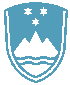 Številka: 06182-1535/2023-3 Datum: 23.6.2023Datoteka: CMKlavnica23IEDporočiloPOROČILO O REDNEM INŠPEKCIJSKEM PREGLEDU NAPRAVE, KI LAHKO POVZROČI ONESNAŽEVANJE OKOLJA VEČJEGA OBSEGAZavezanec: Celjske mesnine d. o. o.Naprava / lokacija: Cesta v Trnovlje 17, 3000 CeljeDatum pregleda: 14.6.2023Okoljevarstveno dovoljenje (OVD) OVD št.: 35407-7/2007-17 z dne 23.6.2009 Usklajenost z OVD:              DA              NE (navedi): Pri zavezancu Celjske mesnine d.o.o.  je bil opravljen inšpekcijski pregled v zvezi z vplivi na okolje 2023. Pregledana so bila naslednja področja: odpadne vode, hrup, ravnanje z odpadki, embalaža, vključenost v sheme zaradi statusa PRO in emisije snovi v zrak ter poročanje o izpustih in prenosih onesnaževal. Zavezanec v letu 2022 z odvajanjem odpadnih vod ni povzročal čezmernega obremenjevanja okolja na nobenem od skupno treh odtokov, le to je bilo ugotovljeno v letu 2021 na dveh odtokih.V sklopu pregledanega je bilo ugotovljenih več manjših nepravilnosti, ki so se nanašale na izvajanje občasnega obratovalnega monitoringa emisij snovi v zrak iz obeh parnih kotlov in na vključenost zavezanca v shemo za zbiranje odpadne embalaže. Za odpravo nepravilnosti je bilo Izrečeno opozorilo skladno s 33.čl. ZIN.Zaključki / naslednje aktivnosti:Naslednji redni inšpekcijski pregled bo opravljen v skladu z delovnim načrtom inšpektorata, izredni po potrebi, kontrolni inšpekcijski pregled pa po preteku roka iz izrečenega opozorila.